ТАТАРСКИЙ РЕСПУБЛИКАНСКИЙ КОМИТЕТ ПРОФСОЮЗАРАБОТНИКОВ НАРОДНОГО ОБРАЗОВАНИЯ И НАУКИПРЕЗИДИУМП О С Т А Н О В Л Е Н И Е№ 7                                                               г. Казань                                            от 22 апреля 2016г.	Президиум Рескома профсоюза ПОСТАНОВЛЯЕТ:1. В соответствии с Планом основных мероприятий Рескома профсоюза на 2016г. провести 27 мая с.г. в г.Казани IV Пленум республиканского комитета профсоюза.2. Утвердить следующую повестку дня IV Пленума Рескома профсоюза:	1) О задачах республиканской организации профсоюза по представлению и защите трудовых прав, социально-экономических и профессиональных интересов членов профсоюза в рамках проведения Года правовой культуры профсоюзного актива.	2) Об исполнении профсоюзного бюджета республиканской организации в 2015г.	3) Разное.3. Контроль за выполнением постановления возложить на гл.специалиста по организационной работе Рескома профсоюза Андрееву Т.А.ПРОФСОЮЗ РАБОТНИКОВ НАРОДНОГО ОБРАЗОВАНИЯ И НАУКИРОССИЙСКОЙ ФЕДЕРАЦИИО проведении и повестке дня IV Пленума Рескома профсоюзаПредседатель Рескома профсоюза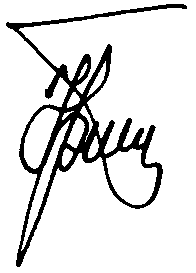           Ю.П.Прохоров